                          Ancient Order of Hibernians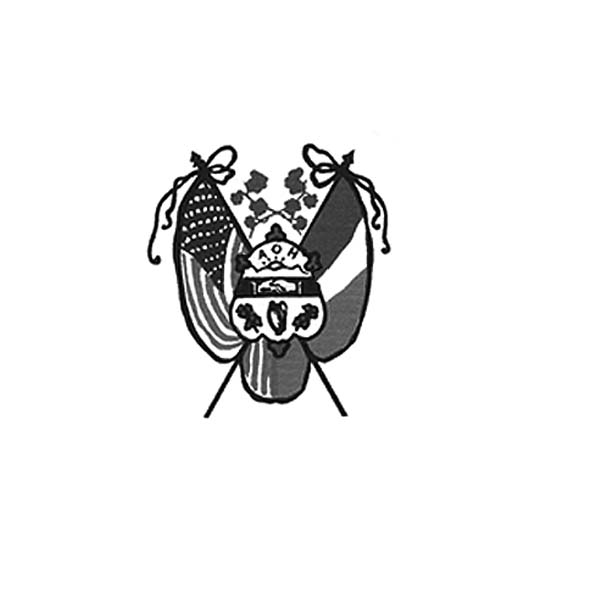              of Hampden Hampshire Counties             PO Box 6535   Holyoke, MA  01041-6535          website -   aoh holyoke.comNext meeting – AOH – Monday, June 10, 7 p.m. at The Wherehouse?LAOH – Monday, June 10, 6 p.m. at The Wherehouse?Summer Vacation – next meeting Monday, September 9​ In ainm an Athar agus an Mhic agus an Spiorad Naoimh, Amen.Dear Brothers,     It has been a busy month since we last met. Fran and others have been on the city and the Republican to get our story inserted into the Holyoke 150th Anniversary Book. Our article appeared in Sunday’s June 2 Republican. We are awaiting more info on when the supplement will be printed.   Phase 2 of the Marty Dunn battery storage facility clean-up is finished and looks great. Thank you to all who participated: Fran Hennessey, Patty Clayton, Skip Clayton, Mary O’Connor, Kit Collamore, Cheryl Dupont, Kathy Dunn, Dan Murphy, Joe O’Connor and John Cadigan.   I would like to thank all the members: Paula Paoli, Peter Hogan, Barbara Twohig, Noranne Duquette, Dick Duquette, and Peggy Reynolds who joined me in marching at the Watertown Memorial Day Parade, and many thanks to J.D. Watson, for providing the transportation for the float.  It was a good time,Charlie O’Connell will have more details about the train ride at the meeting.Tickets are starting to sell for the Summer Picnic. Please see or call Fran Hennessy at 413-785-5687 or Joe O'Connor at 413-627-7148 for tickets  President,Joseph O’Connor     Congratulations to Kayla Williams as being the 2024 recipient of the Maurice A. Donahue Memorial Scholarship. Kayla was sponsored by her grandfather and Hibernian member, Marty Fullwood. Kayla is the daughter of Michael and Katelyn Williams. Kayla will be attending Western New England College and plans to be an Elementary Education Teacher. In her application, she stated, “I want to bring joy and education to young children’s lives.”    It is with great honor the club has recognized our distinguished members Maurice Ferriter and Tom Dillon with Lifetime Memberships in the AOH.     The Hibernian Summer Picnic will be held on Sunday August 25 from 1-5 pm at Hamel’s Summit Pavilion. This is a time to celebrate our organization for all the hard work that our members accomplish during the year: Irish night, Communion breakfast, Flag raising, float building, Golf tournament, An Gorta Mor Mass, the Irish Quilt, St Bridget’s Mass and calendar raffle. At the picnic the 2024 Maurice A. Donahue Scholarship recipient will be recognized. The Boston Blackthorne band will provide the music. There will be delicious food and a fun family atmosphere. Tickets are $35 per person for adults and children 16 and up; $15 for 11-15; and $10 for children 5-10. Reservations must be made by August 20. Call Joe O’Connor at 413-627-7148 or Fran Hennessey at 413-785-5687.    To Be Irish Is A Blessing, To Be a Hibernian an HonorJJay Rides Again! Jay Driscoll has decided to come out of cycling retirement for one more ride and will race in the Pan Mass Challenge to benefit the Dana Farber Institute’s fight against cancer.  Jay has been the beneficiary of the type of therapy Dana Farber has helped develop.  Your donation is 100% tax deductible. All funds to to the DFCI. Your donation can be made out to the PMC and mailed to Jay Driscoll, 78 Lexington St., Holyoke, MA  01040In partnership with the Polish National Credit Union, the Hibernians are conducting a Food and Clothing Drive for Providence Ministries from September through December. Drop off items at the PNCU, 270 Westfield Road, Holyoke. Please be generous with your contributions to those less fortunate who need our help.Please contact Peter Hogan at 413-330-6635, or pjhogan71@gmail.com if you are not sure if you are up to date with your $30.00 dues.  You can send your dues to AOH P.O. Box 6535, Holyoke, MA  01041-6535Mark your calendar: the next AOH and LAOH division meetings will be on September 9, the Monday after Labor Day.         LAOH NewsThe winner of the 2024 LAOH Annual Quilt Raffle is Denise Fitzell of South Hadley.Denise purchased her ticket at Wycoff Country Club’s Burger Night. Thank you to Wycoff for supporting the LAOH Quilt Project, and to Orla Mitchell, who chose the winning ticket on May 11th at Mitchell’s Public House. Thank you to Nora McMahon for chairing the LAOH Golf Tournament. The committee will need help organizing the raffle. Please contact Paula at paulaakpaoli@gmail.com or 413-210-6031 for information. Emails will also be sent to the membership with more details. We are looking forward to the best golf tournament ever! The LAOH will also be taking up a collection at the golf tournament for residents of the Holyoke Veterans Home. We will post the wish list on the Holyoke Website, and an email will be sent out as well. Thank you, everyone, for helping our veterans. After their service to our country, they deserve the best care. 	  Welcome to Div. 2 Holyoke's newest members Riley Allen and Pam Brough. Please visit the Holyoke Website at - aoh holyoke.com- Thank you Janet Dwyer, webmaster, for all your work to provide information and to keep it current.    LAOH member Cindy Sheridan Murphy, a cancer survivor, is organizing a fundraiser “Canines Against Cancer on Friday, June 28, 5 – 9 pm at the Irish Cultural Center. The mission is to offer comprehensive cost-free support services to individuals and families navigating the challenges of cancer. For more info go to eachmomentwerealive.org. There is no cost to attend. Dogs are not required. There will be food, band, raffle and cash bar.      Contact Paula Paoli at 413-210-6031, or paulaakpaoli@ gmail.com; or Pat Murphy at 413-532-3121, if you are unsure if your $25.00   dues are paid for 2024.   The LAOH will be preparing PB&J sandwiches for Kate's Kitchen on Saturday, June 7, 10 am for delivery on Sunday, June 9. If you would like to join us for future preparations, please contact Rosalie Pratt at 413-532-1677. The Ladies will be also serving in July and August.   If you are receiving a printed copy of the newsletter and want it sent by email instead, please contact Paula Paoli at paulaakpaoli@ gmail.com or 413-210-6031 to make the change.  We appreciate those who have changed to email to save our division the cost of printing and postage.Kate’s Kitchen – Sunday, June 9. The LAOH will be preparing PB&J sandwiches for Kate's Kitchen on Saturday, June 8 at 10am.  If you would like to join us, please contact Rosalie Pratt at 413.532.1677         for more information.		UPCOMING EVENTSHennessey Hoe-Down – The annual summer picnic will be held on Sunday, August 20, 1 – 5 pm. Tickets are $35 for adults: $15 for children, 11-15; and $10 for children 5-10. Reservations by August 20. The Boston Blackthorn Band will entertain. Hamel’s will serve burgers, hot dogs, barbecued chicken, salads, baked beans and desert and coffee, with Cash Bar. Proceeds will benefit the Maurice A. Donahue Scholarship Fund. For tickets call Joe O’Connor at 413-627-7148 or Fran Hennessey at 413-785-5687.LAOH Golf Tournament- Sept 21, 2024 – More information to followICC News    /    The Trinity Pub   The Trinity Pub at the Irish Cultural Center is open 4 days a week; Wednesday, Thursday and Saturday 4 p.m. to 10 p.m. and now on Friday at 2:30 p.m. Live music includes trad sessions every Wednesday and live music on Friday and Saturday: June 7 7 – Isable Parent; June8 8 – Dee Reilly: June 14 - County Line; June 15, Jimmy McArdle and Jerry Murphy; June 21 – Brothers by Law; June 22 – Last Night’s Fun; June 28 – Dan Ringrose; and June 29 – The Healys.Irish Cultural Center Book Club   Join the Irish Cultural Center Book Club. Enjoy good craic and delve into Irish and Irish-American literature, with guided discussion in a welcoming, relaxed atmosphere. This event is open to all, Patrons and the general public.  The meeting will take place on Thursday, June 13 from 5:30–6:30 pm at the ICC. This month’s selection is In The Woods, by Tana French. This mystery centers around three children missing after failing to return home from a dark and silent wood. Twenty years later one boy, now a detective, investigates the case of a murdered girl in the same woods.Remember the AOH in Your Will    Please consider the Order when writing or rewriting your will, and add a paragraph with the lines of “I leave to the Ancient Order of Hibernians in America (X percent of my estate or a specific dollar amount) for its charitable works.”     The Healy’s Irish Radio program is on the air every Saturday from 9 a.m – 11 a.m. on WARE Radio, 97.7 FM and 1250 AM. It is also streamed online at classichits977.com and available anytime at healysirishprogram.com.   In continued memory of Doc Dean and our commitment to Kate’s Kitchen.  Providence Ministries is in need of canned goods. Please bring a can or two to the meeting on Monday night.Gerry Healy’s name was picked for the 50/50 raffle. Gerry was not in attendance at the May meeting. You have to be present to win.In ainm an Athar agus an Mhic agus an Spiorad Naoimh, Amen.   